ΕΠΑΝΑΛΗΠΤΙΚΕΣ ΑΣΚΗΣΕΙΣ ΓΛΩΣΣΑΣΒ΄ ΔΗΜΟΤΙΚΟΥΤΜΗΜΑ ΥΠΟΔΟΧΗΣ 2(Παιδάκια μου εύχομαι να είστε καλά και υγιείς εσείς και οι δικοί σας. Κάθε Παρασκευή θα ανεβάζω υλικό και φύλλα εργασίας για να καλύψουμε κενά που έχουμε και να κάνουμε κι άλλη εξάσκηση. Για οτιδήποτε χρειαστείτε ή ερωτήσεις που μπορεί να έχετε, μπορείτε να επικοινωνήσετε μαζί μου από Δευτέρα- Παρασκευή 08:00-14:00. Εύχομαι να τα πούμε σύντομα από κοντά!)ΟΝΟΜΑ:_____________Χώρισε τις λέξεις σε συλλαβές :Σχολείο         ______________Παραμύθι     ______________Μπαλόνι       ______________Τζάκι             _____________Δευτέρα        ______________Τσάντα         ______________Αεροπλάνο    ___________Βάλε τις λέξεις στη σειρά και σχημάτισε προτάσεις :παιδιά, Τα,  παίζουν, στην, χαρά, παιδικήΤο, πέφτουν, φύλλα, των,  φθινόπωρο, τα, δέντρων _________________________________________________3)  Βάλε τις παρακάτω λέξεις στη σωστή στήλη :(γάλα, δαγκώνω, ζαχαροπλαστείο, βιβλιοθήκη, θάλασσα, τηλεόραση, ένας, των, χαρτί, μολύβι, πιάνο, της, σχολείο, τετράδιο, τους, μαρκαδόρος)4)Συμπληρώνω τα κενά με τους κατάλληλους τύπους του ρήματος «είμαι» :O Σπύρος ________ έξι ετών.Εσύ _________ η καλύτερη φίλη μου.____________ πολύ χαρούμενοι, όταν πηγαίνουμε διακοπές.Εσύ και η αδερφή σου __________ πολύ ευγενικές και καλόκαρδες.__________ σημαντικό να προσφέρεις τη βοήθεια σου σε όποιον χρειάζεται.Πού _______; Μπορείς να έρθεις λίγο να με βοηθήσεις;Όταν __________ διακοπές,  παίζω με τους φίλους μου κάθε μέρα.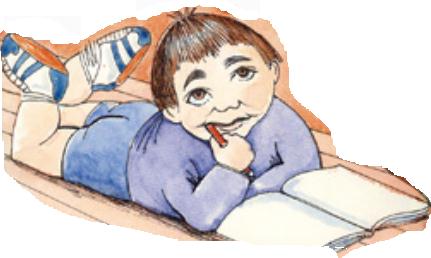 ΜΟΝΟΣΥΛΛΑΒΕΣΔΙΣΥΛΛΑΒΕΣΤΡΙΣΥΛΛΑΒΕΣΠΟΛΥΣΥΛΛΑΒΕΣ